Nom : 	Prénom :Représente la compagnie* :

Rôle dans la compagnie* : 
* si vous êtes affiliés à une compagnieSIRET compagnie* : Email :	tel :RIB : merci de joindre un RIB à ce dossier Souhaite participer au festival Equinoxe sous la forme de : 	    Création micro-spectacle 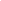 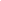 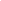 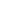          Vendredi 15/09/23	             		     Samedi 16/09/23                                Dimanche 17/09/23
              (18h - 21h45)                  		        (16h - 21h45) 	                              (15h - 20h00)
   
                  Création micro-spectacles jeune public / tout public                                                                            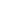             
               Samedi 16/09/23                               Dimanche 17/09/23
                  (16h - 21h00) 	                                        (15h - 20h00)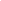 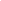 Autres informations qui vous semblent nécessaires ou petit mot d’amour, c’est juste ici : Titre du spectacle (même provisoire) :Résumé du spectacle (5 lignes maximum)Une phrase d’accroche pour le spectacle Eléments scéniques utilisés et contraintes (attention petit espace au micro-théâtre et peu de technique)Quel public (tout public, adultes, enfants…)Equipe artistique :
Nombre de personnes présentent lors du festivalBesoins techniques : Espace scénique :7m2 =7 min de jeuEspace scénique :10m2 = 10 min de jeu Espace scénique :15m2 = 15 min de jeu 